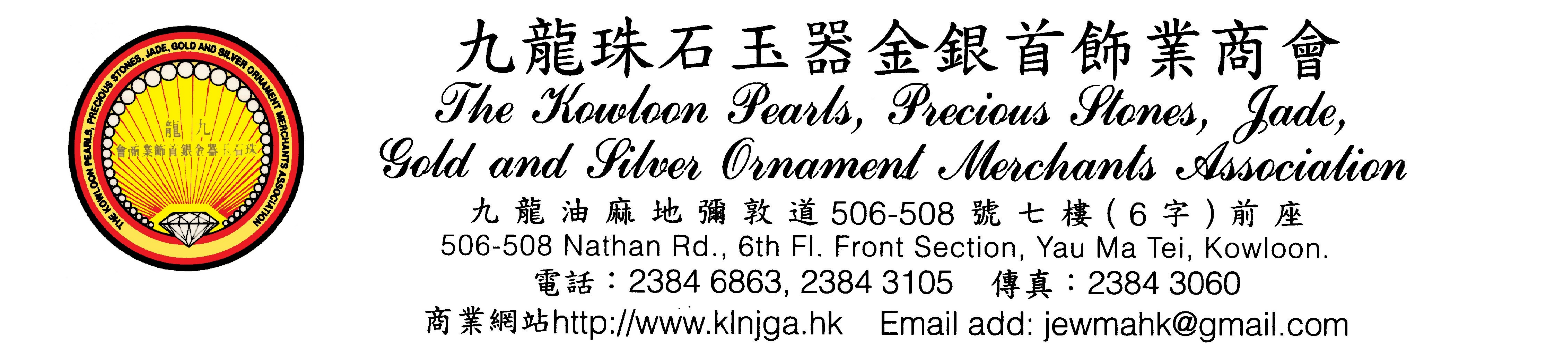   會  員  更  改  資  料  #必須填寫項目商號名稱#：中文 _____________________________________________________________           英文 _____________________________________________________________一．更改營業地址：更改前_____________________________________________________________                 ____________________________________________________________________                  更改後______________________________________________________________                 ____________________________________________________________________電話號碼#：  _____________________________ 手提號碼：____________________________電郵地址（如適用）#：  __________________________________________________________公司網址：  _____________________________________________________________________更改日期：  _____________________________________________________________________二．更改代表人：姓名#：中文 _____________________________________　　　　　_______________________           英文 ______________________________________　　　　　______________________職位： _________________________________________________　　　　　________________通訊地址： _______________________________________________　　　　　______________聯絡電話#： _____________　_________ 手機號碼#：_____________　　　　_____________電郵地址#： __________________________________________________　　　　　__________會員簽名蓋章：______________________________日        期：______________________________